Об утверждении положения об отделе экономики, промышленности  и инвестиционной деятельностиадминистрации Мариинско-Посадского муниципального округа Чувашской РеспубликиВ соответствии  со статьей 37 Федерального закона от 06.10.2003 №131-ФЗ «Об общих принципах организации местного самоуправления в Российской Федерации», статьей 32 Закона Чувашской Республики от 18.10.2004 № 19 «Об организации местного самоуправления в Чувашской Республике», с решением муниципального Собрания от 15.12.2022 № 5/4                             «Об утверждении структуры администрации Мариинско-Посадского муниципального округа Чувашской Республики», Уставом Мариинско-Посадского муниципального округа Чувашской Республики, и на основании представления главы Мариинско-Посадского муниципального округа Чувашской Республики п о с т а н о в л я ю:1. Утвердить Положение об Отделе экономики, промышленности и инвестиционной деятельности администрации Мариинско-Посадского муниципального округа Чувашской Республики (Приложение №1).2. Контроль за исполнением распоряжения возложить на и.о. заместителя главы администрации Мариинско-Посадского муниципального округа - начальника финансового отдела Яковлева Николая Михайловича.Глава Мариинско-Посадского муниципального округа                                                              В.В. Петров                                                                          Приложение № 1                                                        к распоряжению администрации
                                                       Мариинско-Посадского муниципального                                                           округа Чувашской Республики
                                                                 от 26.04.2023 № 186/1-Р       Положение
об отделе экономики, промышленности и инвестиционной деятельности        администрации Мариинско-Посадского муниципального округа                Чувашской Республики I. Общие положения1.1. Отдел экономики, промышленности и инвестиционной деятельности является структурным подразделением администрации Мариинско-Посадского муниципального округа Чувашской Республики (далее Отдел), осуществляющим:координацию деятельности сферы потребительского рынка и услуг, субъектов малого                           и среднего предпринимательства;развитие секторов экономики: потребительский рынок и сфера услуг, поддержка  субъектов малого и среднего предпринимательства;организацию работы по реализации государственной, социально-экономической    политики по определению путей развития экономики и методов ее регулирования,       обеспечивающих социально-экономический прогресс и устойчивое развитие муниципального округа.организацию при принятии проектов муниципальных нормативно - правовых актов проведения оценки регулирующего воздействия на систематической основе, а также экспертизы муниципальных нормативных правовых актов затрагивающих вопросы осуществления предпринимательской и инвестиционной деятельности.1.2. Отдел осуществляет свою деятельность под общим руководством главы      Мариинско-Посадского муниципального округа Чувашской Республики, непосредственным руководством и.о. заместителя главы администрации Мариинско-Посадского              муниципального округа Чувашской Республики - начальника финансового отдела,        курирующего деятельность Отдела.1.3. Отдел создан для исполнения вопросов по экономическому развитию            муниципального округа, осуществления комплекса мер по формированию активной          промышленной политики, привлечения и эффективного использования внутренних и внешних инвестиционных ресурсов, поддержке малого и среднего предпринимательства, с целью  развития промышленного потенциала округа, малого бизнеса и улучшения инвестиционного имиджа муниципального округа, координации деятельности предприятий и организаций всех форм собственности по осуществлению экономической работы на территории            Мариинско-Посадского муниципального округа Чувашской Республики в соответствии с законодательством Российской Федерации, Чувашской Республики, муниципальных правовых актов Мариинско-Посадского муниципального округа.      В своей работе Отдел исходит из интересов экономического и инвестиционного развитияМариинско-Посадского муниципального округа Чувашской Республики и решает задачи по созданию условий развития рыночной экономики,  промышленного потенциала и инвестиционной деятельности на территории Мариинско-Посадского муниципального округа Чувашской Республики (далее – муниципальный округ).      1.4. Отдел руководствуется в своей деятельности Конституциями Российской Федерации и Чувашской Республики, законодательством Российской Федерации и Чувашской Республики от 08.01.1998 № 8-ФЗ «Об основах муниципальной службы в Российской Федерации»,  Законом Чувашской Республики от 18.10.2004 № 19 «Об организации местного самоуправления в Чувашской Республике», Законом Чувашской Республики от 05.10.2007 № 62 «О муниципальной службе в Чувашской Республике», Уставом Мариинско-Посадского муниципального округа Чувашской Республики, постановлениями администрации Мариинско-Посадского муниципального округа Чувашской Республики (далее – администрации муниципального округа), а также настоящим Положением об отделе и иными нормативными правовыми актами, относящимися к деятельности Отдела.1.5. В целях реализации закрепленных за Отделом задач и функций, Отдел в пределах своей компетенции, взаимодействует с органами государственной власти Чувашской  Республики, территориальными органами исполнительной власти, представительным  органом муниципального образования, гражданами, организациями, предприятиями,  учреждениями, общественными объединениями, предпринимателями без образования юридического лица по вопросам экономики, инвестиции, и торговли, осуществляющими свою деятельность на территории муниципального округа, со всеми структурными     подразделениями администрации, а также со специалистами администрации Чувашской Республики и других округов и районов.1.6. Штатная численность Отдела определяется  штатным расписанием администрации              муниципального округа.II. Основные задачи ОтделаОсновными задачами Отдела являются:2.1. формирование основных направлений развития экономики муниципального округа, обеспечивающих сбалансированное, комплексное, эффективное функционирование                         и устойчивое развитие территории муниципального округа;2.2. координацию деятельности сферы потребительского рынка и услуг, субъектов  малого среднего предпринимательства и проведение единой политики в области экономики, промышленности, торговли, направленной на обеспечение устойчивого развития          муниципального округа;2.3. развитие секторов экономики: потребительский рынок и сфера услуг, поддержка субъектов малого и среднего предпринимательства;2.4. разработка и осуществление единой государственной экономической политики                  на территории муниципального округа.2.5. осуществление анализа социально-экономической ситуации в муниципальном   округе, определение направлений и приоритетов социально-экономической политики   муниципального округа;2.6. осуществление планирования социально-экономического развития муниципального округа на краткосрочную и долгосрочную перспективу, разработка мероприятий,        обеспечивающих выполнение планов и целевых программ;2.7. формирование экономически обоснованной инвестиционной политики за счет всех источников финансирования;2.8. участие в совершенствовании системы местного налогообложения;2.9. создание условий для развития малого и среднего предпринимательства;      2.10. реализация государственной политики в области поддержки малого и среднего предпринимательства, содействие распространению передовых технологий, новых форм хозяйствования и предпринимательства;2.11. обеспечение методологического руководства и координации деятельности     предприятий и организаций муниципального округа;2.12. мониторинг деятельности структурных подразделений администрации          муниципального округа по разработке муниципальных программ;2.13. координация работы предприятий и организаций, структурных подразделений администрации муниципального округа по вопросам укрепления и развития             потребительского рынка;2.14. мониторинг работы предприятий и организаций промышленности муниципального округа;2.15. осуществление мероприятий по защите прав потребителей, предусмотренных  Законом Российской Федерации от 7 февраля 1992 г. № 2300-I «О защите прав потребителей»;2.16. реализация промышленной и инвестиционной политики в муниципальном   округе: поиск методов и форм привлечения инвестиций в экономику и социальную сферу округа, оказание содействия в получении инвестиционной поддержки проектов и программ в рамках компетенции администрации муниципального округа, предусмотренных      действующим законодательством, оказание содействия инвесторам в размещении      инвестиций на территории муниципального округа и оказание информационной поддержки инвесторам;2.17. создание условий для обеспечения населений, входящих в состав            муниципального округа, услугами общественного питания, торговли и бытового      обслуживания;2.18. регулирование социально - трудовых отношений в муниципальном округе,    обеспечение взаимодействия работодателей, работников и органов местного самоуправления;2.19. разработка стратегического планирования по вопросам, отнесенным к          полномочиям органа местного самоуправления;2.20. мониторинг и контроль реализации документов стратегического планирования                 по вопросам, отнесенным к полномочиям органа местного самоуправления;2.21. анализ экономического положения муниципального округа;2.22. работа в автоматизированной системе «Управление» (gasu.gov.ru);2.23. работа в аналитической информационной системе (bi. cap.ru);2.24. осуществление контроля в сфере закупок, товаров, работ, услуг для обеспечения муниципальных нужд муниципального округа;2.25. осуществление мониторинга муниципальных закупок.осуществление контроля в сфере закупок, товаров, работ, услуг для обеспечения     муниципальных нужд муниципального округа в соответствии с подпунктом 3 пункта 3 статьи 99 Федерального закона от 05.04.2013 № 44-ФЗ «О контрактной системе в сфере закупок товаров, работ, услуг для обеспечения государственных и муниципальных нужд» (далее - Федеральный закон).2.26. осуществление при принятии проектов муниципальных нормативно - правовых актов, предусматривающих принятие, изменение применения обязательных требований,  проведения процедуры ОРВ, вступление их в силу в соответствии с действующим законодательством (отложенный срок) и срок их действия не более 6 лет.                            III. Функции ОтделаОтдел в соответствии с возложенными на него задачами выполняет следующие  функции:3.1. анализ социально-экономической ситуации в муниципальном округе;3.2. подготовка ежеквартальных, годовых информационных материалов                                   о социально-экономическом положении муниципального округа;3.3. проведение мониторинга социально-экономического положения муниципального округа за 1-е полугодие, год;3.4. разработка, организация и координация приоритетных направлений (концепций), стратегических планов социально-экономического развития муниципального округа                    на долгосрочную перспективу;3.5. формирование долгосрочной программы социально-экономического развития   муниципального округа, прогноза социально-экономического развития муниципального округа на очередной финансовый год и долгосрочную перспективу, определение исходных параметров и условий для разработки долгосрочной программы социально-экономического развития муниципального округа и прогноза;3.6. мониторинг и анализ реализации программы социально-экономического развития; муниципального округа на долгосрочную перспективу;3.7. подготовка предложений по уточнению текущих и перспективных планов;3.8. корректировка программы социально-экономического развития муниципального округа на долгосрочную перспективу после ее принятия;3.9. координация работы по формированию долгосрочных целевых программ;3.10. мониторинг финансирования инвестиционных проектов за счет средств         федерального и республиканского бюджетов, федеральных и республиканских целевых программ, грантов, реализуемых на территории муниципального округа. Подготовка проектов для участия в указанных программах;3.11. разработка и формирование предварительного и уточненного прогноза развития Мариинско-Посадского муниципального округа на текущий и очередной периоды, определение исходных параметров и условий;3.12. организация и координация разработки и формирования прогноза               социально-экономического развития муниципального округа на очередной финансовый год, среднесрочный и долгосрочный периоды, определение исходных параметров и условий;3.13. содействие финансовому отделу администрации муниципального округа при   разработке среднесрочного финансового плана муниципального округа; 3.14. разработка программ поддержки малого и среднего предпринимательства                           на территории муниципального округа;3.15. организация работы по предоставлению субъектам малого и среднего бизнеса муниципальной бюджетной поддержки;3.16. оказание консультационной помощи субъектам малого и среднего бизнеса      муниципального округа по инвестиционным проектам, бизнес-планам; содействие                             в сопровождении бизнес-планов для их участия в отборе на право получения субсидии                          из республиканского бюджета;3.17. оказание консультационной помощи субъектам предпринимательской          деятельности по вопросам организации торговли, общественного питания, бытового    обслуживания и прочих объектов потребительского рынка;3.18. сбор участников для проведения конкурсного отбора на получение субсидии    некоммерческим организациям, образующим инфраструктуру поддержки субъектов малого и среднего предпринимательства;3.19. проведение мероприятия по снижению неформальной занятости и легализации «серого» рынка труда;3.20. подготовка ежеквартальной краткой характеристики муниципального округа;3.21. составление инвестиционного паспорта муниципального округа;3.22. разработка и утверждение схемы размещения нестационарных торговых объектов;3.23. анализ и характеристика текущего состояния развития инфраструктуры розничной  торговли, в том числе количество и характеристика нестационарных торговых объектов, место нестационарной торговой сети в формировании инфраструктуры розничной торговли;3.24. согласование и внесение предложений по установлению для субъектов      предпринимательской деятельности налоговых и иных льгот, а также по использованию средств бюджета для поддержки предпринимательства на территории муниципального  округа;3.25. ведение реестра объектов торговли, общественного питания и бытового         обслуживания, и прочих объектов предпринимательской деятельности и осуществление постоянного контроля его изменения;3.26. рассмотрение жалоб потребителей при продаже товаров потребителям или     выполнении работ (оказании услуг), консультирование потребителей по вопросам защиты прав потребителей.3.27. взаимодействие с налоговыми органами Российской Федерации;3.28. обеспечение взаимодействия администрации муниципального округа                          с организациями всех форм собственности в целях мониторинга и анализа промышленного производства, деятельности малого и среднего бизнеса и социально-экономического развития муниципального округа;3.29. получение информационно-статистических материалов от государственных    органов статистики, необходимых для информационного обеспечения структурных        подразделений администрации муниципального округа, разработки и анализа реализации программ социально-экономического развития муниципального округа, мониторинга        социально-экономического развития муниципального округа;3.30. осуществление подготовки ответов на поступившие запросы и письма                              в администрацию в рамках компетенции Отдела;3.31. формирование и наполнение интерактивного торгового реестра на региональном портале пространственных данных; 3.32. исполнение протокольных поручений рабочей группы при Главе Чувашской  Республики;3.33. сбор сведений по муниципальным услугам и своевременное внесение их                      в автоматизированную систему «Управление» (gasu.gov.ru);3.34. внесение данных по муниципальным услугам и по неформальной занятости                       в аналитической информационной системе (bi. cap.ru);3.35. осуществление контроля в сфере закупок, товаров, работ, услуг для обеспечения муниципальных нужд муниципального округа в соответствии с подпунктом 3 пункта 3 статьи 99 Федерального закона от 05.04.2013 № 44-ФЗ «О контрактной системе в сфере закупок товаров, работ, услуг для обеспечения государственных и муниципальных нужд» (далее - Федеральный закон), а также осуществление мониторинга муниципальных закупок                           в соответствии со статьей 97 Федерального закона;3.36. рассмотрение писем, заявлений и жалоб граждан, ведение приема граждан                        по вопросам, входящим в компетенцию отдела;3.37. ведет делопроизводство, формирует и отправляет корреспонденцию;3.38. обеспечивает сохранность документов в сроки, установленные номенклатурой дел;3.39. размещает актуальную информацию по вопросам потребительского рынка на официальном сайте администрации муниципального округа, в социальных сетях;3.40. проведение оценки регулирующего воздействия проектов муниципальных     нормативных правовых актов   администрации муниципального округа и экспертизы   муниципальных нормативных правовых актов   администрации  муниципального округа, затрагивающих вопросы осуществления предпринимательской и инвестиционной       деятельности;3.41. еженедельный мониторинг цен на социально значимые продукты питания;3.42. еженедельный мониторинг цен на горюче-смазочные материалы (ГСМ);3.43. осуществление иных полномочий в соответствии с муниципальными правовыми актами.IV. Права Отдела4.1.Отдел в пределах своей компетенции вправе:- разрабатывать проекты постановлений, распоряжений, деловых писем органов      местного самоуправления муниципального округа по вопросам, относящимся к компетенции отдела и касающимся его функциональной деятельности;- разрабатывать краткосрочные и долгосрочные прогнозы экономического и         социального развития муниципального округа и представлять их в органы местного     самоуправления, органы исполнительной власти Чувашской Республики;- привлекать в установленном порядке для осуществления нормотворческих и       экспертных работ, консультаций научные организации, а также организации, специалистов - экспертов по вопросам совершенствования развития экономики, в том числе и на договорной основе;- вносить на рассмотрение главы муниципального округа предложения по вопросам совершенствования деятельности Отдела с целью успешного выполнения возложенных                    на Отдел задач и функций;- запрашивать в установленном порядке статистические, оперативные, отчетные                     и справочные данные, входящие в ведение отдела;- посещать в установленном порядке предприятия, учреждения, организации независимо от форм собственности и подчинения, знакомиться с документами, анализами, иными    материалами, необходимыми для выполнения их служебных обязанностей с соблюдением установленного порядка (совместно и/или по согласованию с прокуратурой);- назначать и проводить в установленном порядке документальные и иные проверки предприятий и организаций по вопросам, отнесенным к ее компетенции;- проводить конференции, совещания, семинары и другие мероприятия по вопросам, отнесенным к ее компетенции.4.2. Для выполнения возложенных задач отдел наделяется следующими               исключительными правами:- заслушивать на своих заседаниях руководителей предприятий по вопросам,         относящимся к его компетенции;- запрашивать и получать в порядке, установленном законодательством, от             республиканских министерств, ведомств, подразделений администрации муниципального округа, предприятий и организаций независимо от их ведомственной подчиненности и форм собственности необходимые информации, документы и материалы;- направлять муниципальным предприятиям и учреждениям, организациям              обязательные для исполнения требования (предписания) по вопросам, относящимся к его компетенции;- пользоваться информационными банками данных и материально-техническими  средствами администрации муниципального округа;- давать для всех предприятий, организаций и предпринимателей рекомендации                        об устранении нарушений дисциплины цен;- получать от предприятий, учреждений и организаций экономическую, статистическую и иную информацию, необходимую для осуществления возложенных на Отдел функций и задач.4.3. Отдел в пределах своей компетенции несет ответственность в установленном    законодательством порядке:- за сохранность документов;- за последствия принятых им решений перед муниципальными предприятиями или учреждениями.4.4. Отдел обязан:- отчитываться о результатах своей деятельности перед главой муниципального округа не реже одного раза в квартал;- осуществлять иные действия, непосредственно вытекающие из целей его создания, задач, функций и прав.4.5. Отдел самостоятельно принимает решения по всем вопросам, относящимся                     к порученной ему сфере деятельности, кроме вопросов, требующих согласования                            в установленном порядке с главой Мариинско-Посадского муниципального округа. 4.6. Нормативные правовые акты отдела, изданные в пределах его компетенции,      являются обязательными для структурных подразделений администрации муниципального округа, подведомственных организаций, должностных лиц и граждан, на которых они    распространяются в соответствии с законодательством Российской Федерации и Чувашской Республики.V. Организация деятельности Отдела5.1. Отдел возглавляет начальник отдела, который назначается на должность по результатам конкурса и освобождается от должности главой муниципального округа.5.2. Начальник Отдела:- организует деятельность Отдела и несет за нее персональную ответственность,   обеспечивает выполнение стоящих перед отделом задач и возложенных функций;- распределяет обязанности между работниками Отдела и контролирует выполнение ими своих должностных обязанностей;- по поручению главы муниципального округа представляет Отдел в отношениях с   органами государственной власти Чувашской Республики, территориальными органами федеральных органов исполнительной власти, органами местного самоуправления,      организациями и гражданами;- обеспечивает соблюдение работниками Отдела внутреннего трудового распорядка в администрации муниципального округа, правил пожарной безопасности;- осуществляет иные полномочия в пределах компетенции Отдела.5.3. Работники Отдела назначаются на должность и освобождаются от должности главой муниципального округа.5.4. Работники Отдела несут ответственность с учетом предоставленных им прав и      возложенных на них обязанностей в соответствии с должностными инструкциями.5.5. В период отсутствия начальника отдела (нахождение в отпуске, временная           нетрудоспособность и иные причины) его обязанности исполняет один из работников отдела в соответствии с распределением обязанностей.5.6. Отдел создается, реорганизуется и упраздняется в соответствии с решением         Собрания депутатов муниципального округа Чувашской Республики.Регулирующие документы: решение Собрания депутатов Мариинско-Посадского муниципального округа Чувашской Республики №11/23 от 25.04.2023. Чăваш  РеспубликинСĕнтĕрвăрри муниципаллăокругĕн администрацийĕ  ХУШУ  26.04.2023 № 186/1-РСěнтěрвăрри хули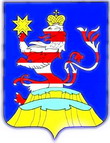 Чувашская РеспубликаАдминистрацияМариинско-Посадского Муниципального округаРАСПОРЯЖЕНИЕ  26.04.2023 № 186/1-Р г. Мариинский Посад